STEP 2Tool 3:How to gather young carers’ views about your school’s provision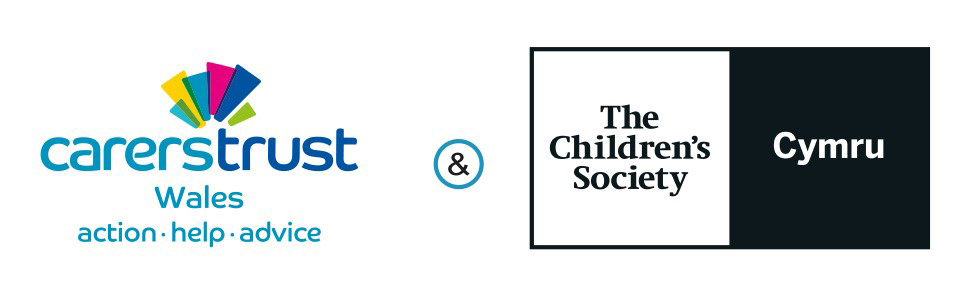 How to encourage young carers to participateOffering a variety of methods of participation so there is something for every young carer in the school. Explaining how important their opinions and views are – without them, issues for young carers will not be resolved in the best way possible.Following through with ideas from young carers so that they can see that their views are being taken on board.Ensuring opportunities for young carers to provide their views are organised at a suitable time.  Remember that young carers can find it difficult to participate in activities organised at the end of the school day due to having caring responsibilities at home.   Providing young carers with feedback so they can see how their ideas have been taken on board and that they are being listened to. Feedback should also be delivered to the whole school community, for example in assemblies and the school newsletter, to further promote the whole-school ethos.Potential methods of consultationThere are different ways you can involve young carers and encourage them to participate. Questionnaires or surveysThis method is best used to quantitatively evaluate the effectiveness of your school’s provision and what young carers feel are still issues that need to be addressed. These can work well when measuring the impact the school has had but are not always the best methods when trying to address new issues. One-off session or a focus groupThese sessions are best used when there is a particular issue which needs to be addressed and young carer involvement is needed. Through these sessions a group discussion/debate can be facilitated and different ideas can be suggested, potentially ones that would not have been thought of if pupils were writing them down on paper, and the positives and negatives can be debated. Also if you know that pupils are attending this one-off session it is more reliable than waiting on questionnaires or surveys to be returned.Ensuring Young Carers’ views are heard on the school councilThrough either appointing a representative to the school council, or having a young carer advocate, young carers throughout the school can feel more confident that their needs will be heard by their fellow pupils and awareness will be raised of young carer issues. However, many young carers do not like speaking out about their caring role and some do not want other pupils to know, so this method should only be used if the young carer is happy to talk about young carer issues.Setting up a young carers forumA young carers forum in your school brings together all or a representative sample of the young carers identified in your school on a regular basis to influence and develop the school’s provision for pupils with caring responsibilities.Setting up and running regular meetings of a young carers forum creates the opportunity for schools to gather young carers’ input as you develop the school’s provision.  You could, for example, maximise the impact of a pupil noticeboard for young carers (see Step 8: Raising awareness of pupils and families about young carers) by gaining young carers’ input on how to make the noticeboard engaging.  You could even get your forum to design and produce materials for you!For further information about running a young carers’ forum see Step 6 Tool 4 How to run a young carers forum.    One-to-one sessionsThese sessions are a chance for young carers to talk to teachers individually, away from other pupils and young carers, about any personal issues or things they might not feel comfortable talking about in front of others. These sessions do not need to be frequent but all young carers in the school should know that they are available should they need them.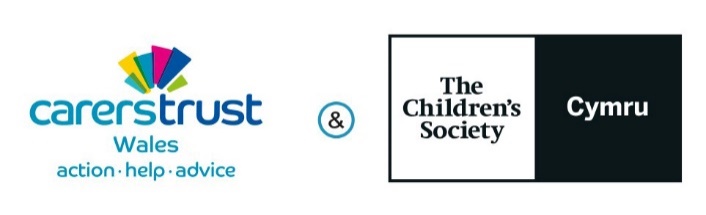 Carers Trust is a registered charity in England and Wales (1145181) and in Scotland (SC042870). Registered as a company limited by guarantee in England and Wales No. 7697170. Registered office: 32–36 Loman Street, London SE1 0EH.The Children’s Society is a registered charity number 221124. Registered Office: Edward Rudolf House, Margery Street, London, WC1X 0J© Carers Trust 2017